Классный час в 1 классеТема: "Внимание! Дорога!"2013-2014 ггЦели: формировать представления младших школьников о безопасности дорожного движения;повторить правила движения пешеходов по улице и дороге;развивать у детей умение находить наиболее безопасный путь от дома до школы;воспитывать уважительное отношение ко всем участникам дорожного движения.Ход классного часаI. ОргмоментДолгожданный дан звонок –Это начался урок. А урок  расскажет всемКак без бед и без проблем,Рано утром, не спеша,Прийти в школу малышам.II. Сообщение темы и целей - Почти каждое утро вы выходите из дома и идёте в школу.  Сегодня на уроке мы с вами повторим правила движения  школьников по улице и дороге, выясним, какой путь от дома до школы наиболее безопасный.III. Работа по теме 1. Повторение правил дорожного движения- Все люди, как только выходят на улицу, становятся пешеходами. Настоящий пешеход ведёт себя на улице уверенно, и шофёры относятся к нему с уважением. Машины ездят по строгим правилам. Для пешеходов тоже есть правила. Если их не знать, ни за что не стать хорошим пешеходом.- Сегодня каждый школьник должен знать, что улица очень опасна для того, кто не умеет правильно ходить по ней.  Но тот, кто твёрдо знает и точно выполняет  строгие правила дорожного движения, может не опасаться самой быстрой машины.  Давайте повторим эти правила.- Правило 1: пешеходы должны ходить только по …тротуару. И идти по нему нужно,   придерживаясь правой стороны, чтобы не сталкиваться со встречными людьми.- Правило 2: если дорога небольшая, пешеходы по обочинам идут …навстречу транспорту.- Правило 3: при переходе улицы обязательно надо посмотреть сначала …налево, а потом направо.- Правило 4:  где попало и как попало дорогу переходить нельзя! А где можно переходить улицу?...  по пешеходным переходам.- Правило 5:  правильно переходить дорогу  на перекрёстке помогает «трёхглазый командир улицы» …светофор.IV. Физкультминутка2. Безопасный путь от дома до школы(показать схему)- Расскажите об особенностях  месторасположения нашей школы.- Дома вы выполняли рисунки «Мой безопасный путь до школы», расскажите нам о самом безопасном маршруте.(рассказы детей о безопасном пути до школы)- А сейчас выполните следующее задание – проведите по карте микрорайона наиболее безопасные пути до нашей школы.V.   Закрепление изученногоРазгадаем загадки и вспомним основные понятия  дорожной азбуки:1) Полосатая лошадка,Её зеброю зовут.Но не та, что в зоопарке –По ней люди все идут.  (ПЕРЕХОД) 2) По дорожке во двореМчится Коля на коне.Не машина, не мопед,А простой. ( ВЕЛОСИПЕД)3) Из края города в другойХодит домик под дугой.(ТРАМВАЙ)4) Неживая, а идёт.Неподвижна, а ведёт.(ДОРОГА)5) В дороге всем ребятамМы светим с давних пор,Мы три родные братаНаш домик -(СВЕТОФОР)6) Дом по улице идёт,На работу нас везёт.Не на курьих ножках,А в резиновых сапожках.(АВТОБУС)7) По обочине дорогиКак солдатики, стоят.Все мы с вами выполняемВсё, что они нам велят.  (ЗНАКИ)8) Мчат по улицам машины,Там хозяйничают шины.Мы спустились в переход,Там хозяин…             (ПЕШЕХОД)9)Ожидаешь ты посадки На отведённой площадке, Не нужна тебе сноровка,Это место  … (ОСТАНОВКА)10)Не летает, не жужжит - Жук по улице бежит. И горят в глазах жукаДва блестящих огонька.    Это дал завод ему:И огни глядеть во тьму,И колёса, и мотор,Мчаться чтоб во весь опор. (АВТОМОБИЛЬ )    Игра «Это я, это я, это все мои друзья!»Кто из вас идёт вперёдтолько там, где переход?Кто из вас, идя домой,Держит путь по мостовой?Кто из вас с дружком на паруВ школу шёл по тротуару?Кто автобус ожидая,Прыгает и всех толкает?Кто из вас в вагоне тесномУступает старшим место?Знает кто, что красный светОзначает «Хода нет»?Если жёлтый свет горит, кто идёт?..А кто стоит?Кто же правила все знает,И всегда их выполняет?Игра  «Вопрос – ответ»Можно ли играть на проезжей части?                      -       На какой свет надо переходить улицу?Что надо сделать, прежде чем переходить улицу или дорогу, если нет светофора?Как вести себя в общественном транспорте?Можно ли переходить дорогу на жёлтый сигнал светофора?Можно ли вам садиться на переднее сиденье автомобиля?VI. Итог классного часа.- Молодцы, ребята, сегодня все хорошо работали, показали свои знания ПДД. Я хочу, чтобы вы, выходя из школы, всегда помнили и соблюдали их. Тогда с вами не случится никакой беды. Наша игра-путешествие закончилась. Я хочу, чтобы вы помнили правила дорожного движения – закон улиц и дорог. Выполнять их обязаны и взрослые, и дети.На улице будьте внимательны, дети,Твёрдо запомните правила эти!Правила эти помни всегда,Чтоб не случилась с тобою беда!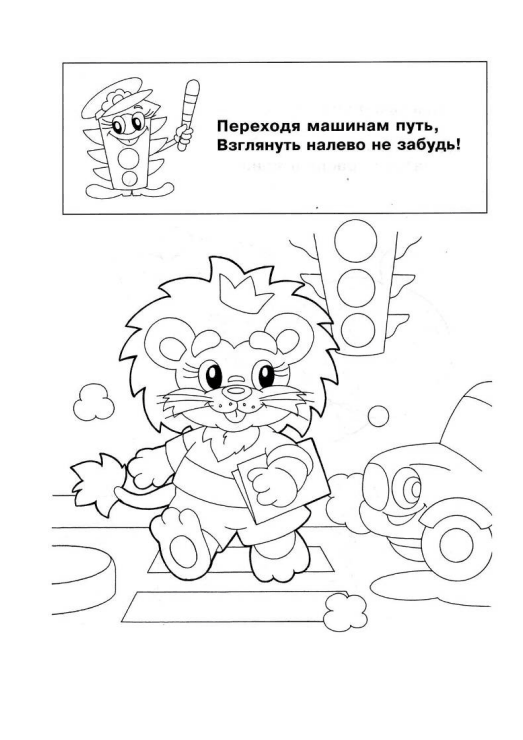 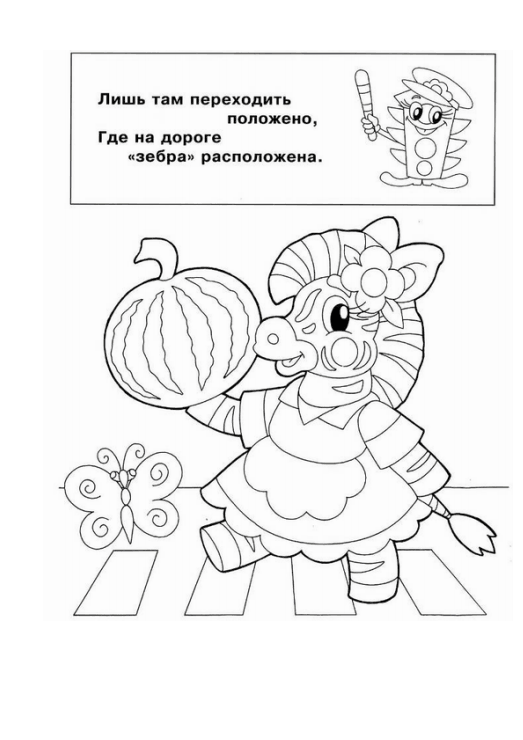 